Kindergarten Math Goals for the YearMetas de Matemáticas de Kindergarten para el año  I can count groups of 20 things!I can count to 100 by 1s!I can count to 100 by 10s!I can recognize groups of 10!I can recognize groups of 20!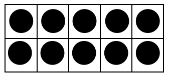 I can compare two written numbers!5 < 107 > 34 = 4 I can compare two groups of items!**  <  ****I can name all 2D shapes!I can name all 3D shapes!I can sort items into groups by multiple attributes! I can compose & decompose numbers within 11-19!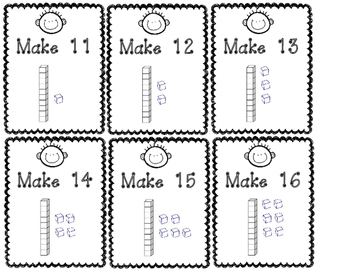      15 =  I can describe objects using shapes, names, and positions!I can describe measureable attributes! Length, height, weight, & capacity I can compose simple shapes to create larger shapes!I can compose & decompose numbers within 10!I can compare 2D and 3D shapes!I can find two numbers that make 10!I can add fluently within 5!I can subtract fluently within 5!I can solve addition and subtraction word problems!¡Puedo contar grupos de 20 objetos!¡Puedo contar hasta 100 contando de una en uno!¡Puedo contar hasta 100 contando de diez en diez!¡Puedo reconocer grupos de 10!¡Puedo reconocer grupos de 20!¡Puedo comparar dos números escritos!5 < 107 > 34 = 4¡Puedo comparar dos grupos de objetos!**  <  ****¡Puedo nombrar todas las figuras 2D!¡Puedo nombrar todas las figuras 3D!Puedo separar objetos en grupos de varias características!¡Puedo componer & descomponer números entre 11-19!15 =¡Puedo describir objetos utilizando figuras, nombres y posiciones!¡Puedo describir características medidoras!Longitud, altura, anchura, & capacidad.Puedo formar figuras sencillas para crear figuras más grandes!¡Puedo componer y descomponer números dentro de 10!¡Puedo comparar figuras 2D y 3D!¡Puedo encontrar dos números que hagan 10!¡Puedo contar con fluidez dentro de 5!¡Puedo restar con fluidez dentro de 5!Puedo resolver oraciones matemáticas de sumar y restar!